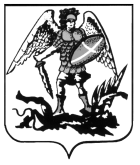 ПРАВИТЕЛЬСТВО АРХАНГЕЛЬСКОЙ ОБЛАСТИМИНИСТЕРСТВО СТРОИТЕЛЬСТВАИ АРХИТЕКТУРЫ АРХАНГЕЛЬСКОЙ  ОБЛАСТИР А С П О Р Я Ж Е Н И Еот 11 мая 2021 г. № 191-рг. АрхангельскОб отклонении предложений о внесении изменений в правила землепользования и застройки муниципального образования «Катунинское» Приморского муниципального района 
Архангельской области
В соответствии с пунктом 22 Порядка деятельности комиссии 
по подготовке проектов правил землепользования и застройки муниципальных образований Архангельской области, утвержденного постановлением министерства строительства и архитектуры Архангельской области от 2 декабря 2019 года № 20-п, а также на основании пунктов 48 и 49 протокола заседания комиссии по подготовке проектов правил землепользования и застройки муниципальных образований Архангельской области от 16 апреля 2021 года № 18:1. Отклонить следующие предложения администрации сельского поселения «Катунинское» Приморского муниципального района Архангельской области (вх. №№ 201-890, 201-891 от 29 марта 2021 года) о внесении изменений в правила землепользования и застройки муниципального образования «Катунинское» Приморского муниципального района Архангельской области:а) в части включения обозначенного в заявлении земельного участка в границы территориальной зоны застройки индивидуальными жилыми домами (кодовое обозначение Ж1), градостроительным регламентом которой предусмотрен вид разрешенного использования земельного участка «Ведение огородничества» (код 13.1), с целью постановки данного земельного участка на государственный кадастровый учет и использования его по назначению, по причине отрицательной позиции администрации Приморского муниципального района Архангельской области, согласно которой нецелесообразно уменьшение зоны, определенной для отдыха граждан, свободного доступа к берегу озера и сохранения природного ландшафта;б) в части включения обозначенного в заявлении земельного участка в границы территориальной зоны застройки индивидуальными жилыми домами (кодовое обозначение Ж1), градостроительным регламентом которой предусмотрены виды разрешенного использования земельного участка «Ведение личного подсобного хозяйства» (код 2.2) и «Ведение огородничества» (код 13.1), с целью постановки данного земельного участка на государственный кадастровый учет и использования его по назначению, по причине отрицательной позиции администрации Приморского муниципального района Архангельской области, согласно которой испрашиваемый земельный участок необходим для строительства многоквартирного жилого дома для переселения из аварийного жилого фонда.2. Опубликовать настоящее распоряжение на официальном сайте Правительства Архангельской области в информационно-телекоммуникационной сети «Интернет». 3. Направить копию настоящего распоряжения в орган местного самоуправления Приморского муниципального района Архангельской области для официального опубликования в порядке, установленном 
для официального опубликования муниципальных правовых актов, иной официальной информации. 4. Рекомендовать органу местного самоуправления сельского поселения «Катунинское» Приморского муниципального района Архангельской области опубликовать настоящее распоряжение 
на официальном сайте в информационно-телекоммуникационной сети «Интернет».5. Настоящее распоряжение вступает в силу со дня его подписания. Исполняющий обязанностиминистра строительства и архитектурыАрхангельской области   					                В.Г. Полежаев